Informal CritiqueStudents divide into groups and are given a superlative to decide on as a group.One award per artworkIf an artwork is given multiple award the class must vote on which award the artwork gets and the superlatives that did not win the vote are to be reassign to another artwork by that superlative’s group.The worst thing to do at a critique is to ignore someone (pc).  Student’s spent time on this work.Rubric with questions (test or quiz grade) Superlatives Best Craftsmanship – neat, clean, no mistakesBest Composition – design and techniqueMost Creative – shape, texture, line, originalityBest Process – followed directions, effort, determination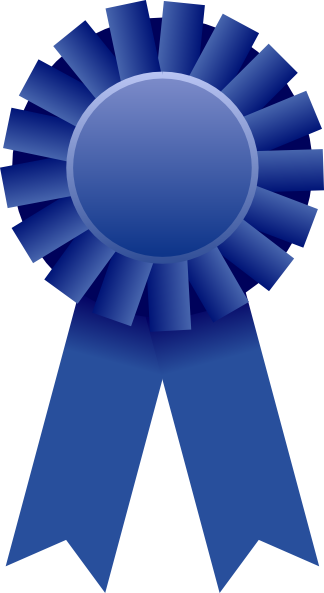 